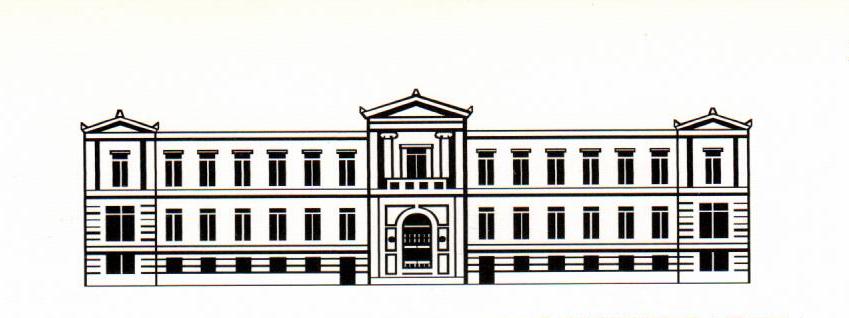 ΣΥΛΛΟΓΟΣ ΕΡΓΑΖΟΜΕΝΩΝ ΣΤΗΝ ΕΘΝΙΚΗ ΤΡΑΠΕΖΑ(ΣΥ.ΤΑ.ΤΕ.)Αιόλου 86 - 3ος Όροφος - Τ.Κ. 105 59Τηλ. 210 3342768 - 9, 210 3342771 - 4, Fax: 210 3342767www.sytate.grΑΝΑΚΟΙΝΩΣΗΠΑΡΑΤΑΣΗ ΑΔΕΙΑΣ ΕΙΔΙΚΟΥ ΣΚΟΠΟΥΣυνάδελφοι,Σας γνωρίζουμε ότι, μετά την Κοινή Υπουργική Απόφαση Αριθμ. 14556/448/2020 που δημοσιεύθηκε στο ΦΕΚ 1208/Β/07.04.2020 και σε συνέχεια των Υπηρεσιακών Εγκυκλίων της Τράπεζας Σειράς Β΄αρ.36/13.3.2020, αρ.38/19.3.2020, παρατάθηκε με την υπ΄ αριθμ. 49/8.4.2020 μέχρι και την 24η Απριλίου 2020, η χρήση της άδειας ειδικού σκοπού, η οποία θεσμοθετήθηκε ως έκτακτο και προσωρινό μέτρο με την παρ. 3 του άρθρου 4 της από 11.03.2020 Πράξης Νομοθετικού Περιεχομένου (Α' 55).Διευκρινίζεται ότι τα παραπάνω Εγκύκλια Έγγραφα της Τράπεζας συνεχίζουν να ισχύουν ως έχουν και σε τυχόν επόμενη παράταση αυτή θα ισχύει σύμφωνα με τις αποφάσεις των οικείων Υπουργείων.Για οποιαδήποτε διευκρίνιση μπορείτε να απευθύνεστε στα αποσπασμένα μέλη του Συλλόγου μας, στα τηλέφωνα: 12771 (ή 210 334 2771), 12772 (ή 210 334 2772), 12842 (ή 210 334 2842), 12774 (ή 210 334 2774), 12768 (ή 210 334 2768), (e-mail: sytate@otenet.gr).Αθήνα, 8 Απριλίου 2020                                                  Για το Δ. Σ.Ο Πρόεδρος        Ο Αν. Γεν. Γραμματέας  Νίκος Παπαϊωάννου                Νίκος Καρζής